FAX COVER SHEET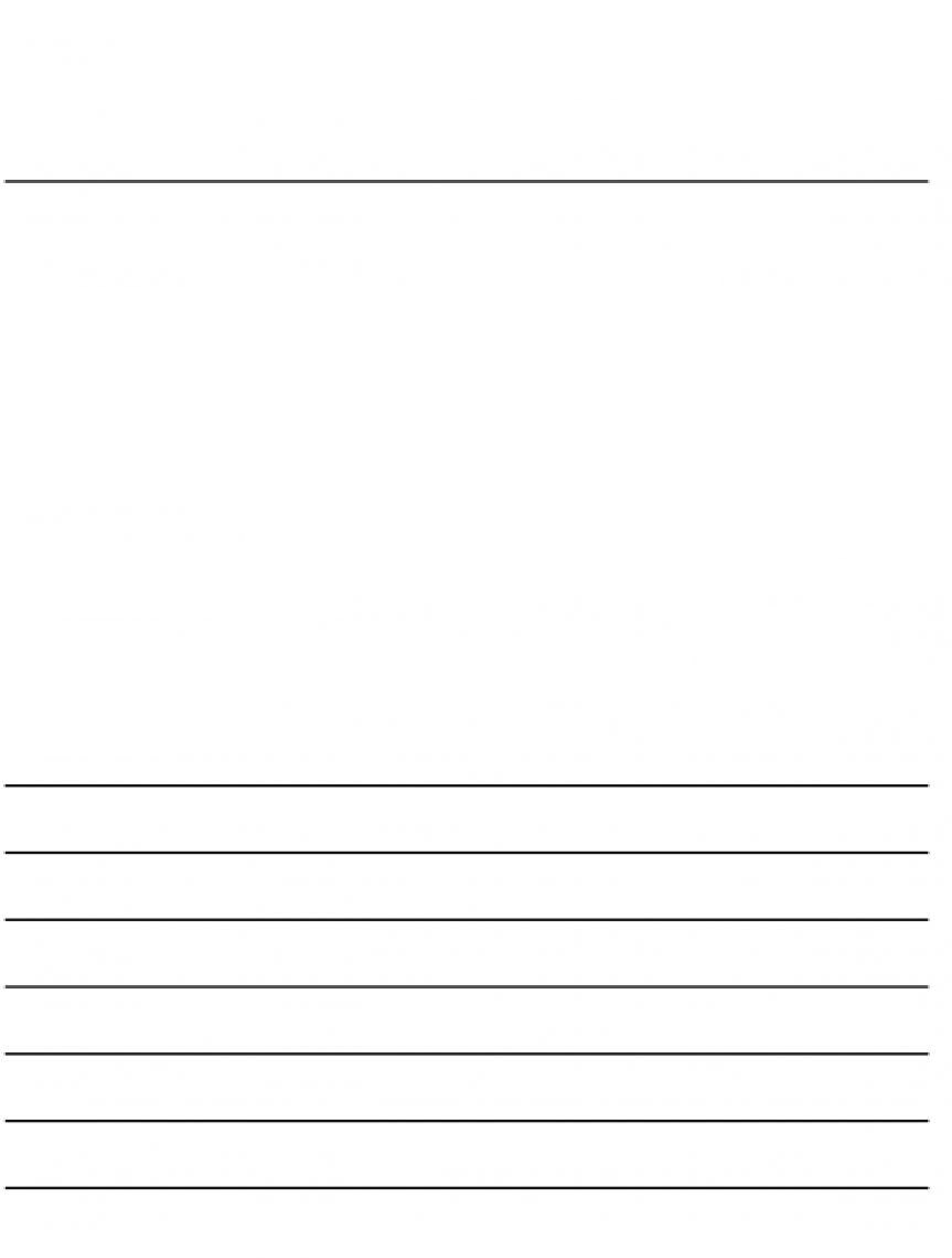 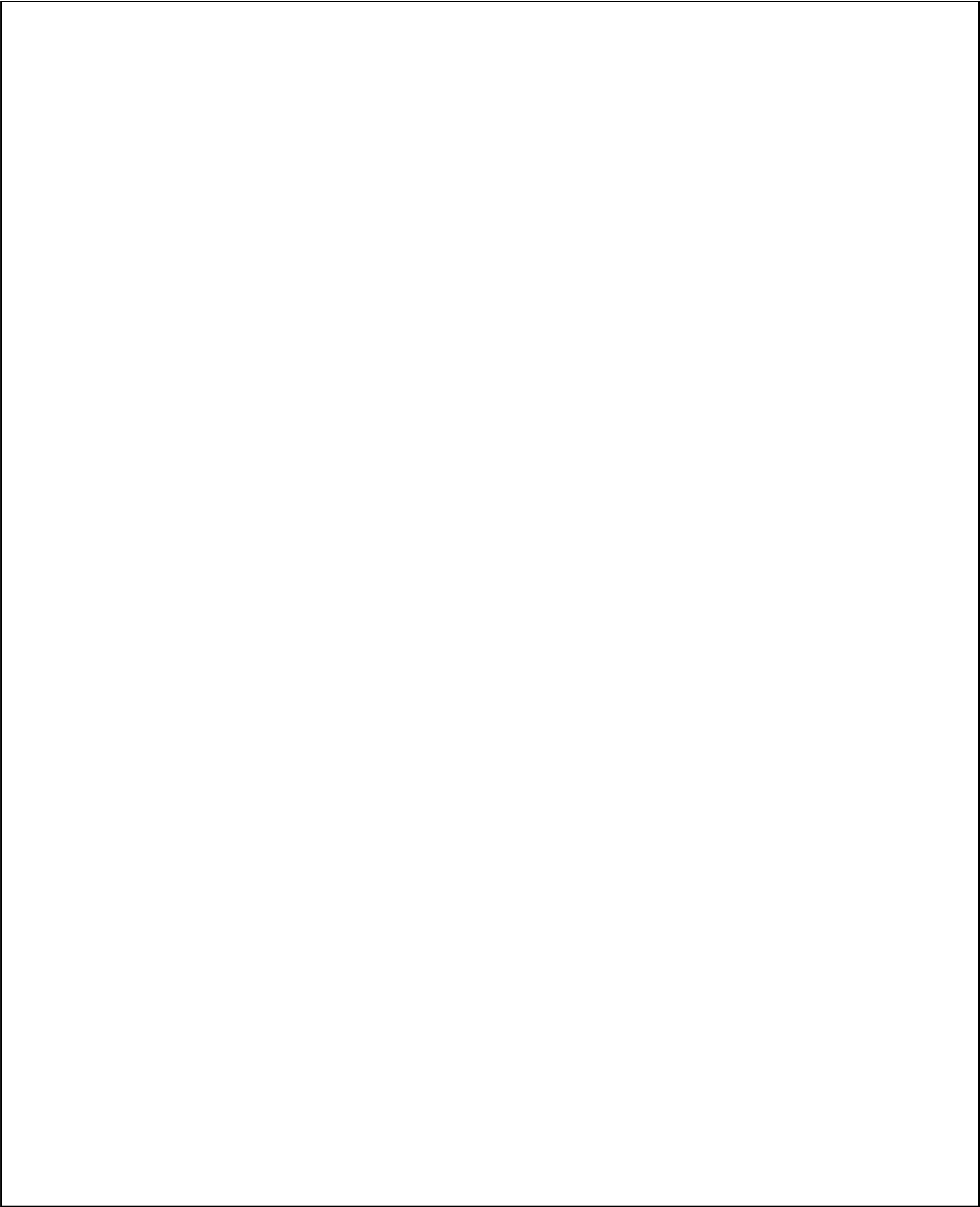 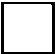 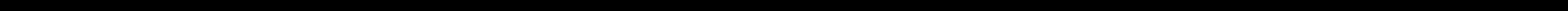 Attention:	Subject:To:	Fax:From:	Phone:Date:	Total Pages:Mark action of necessary:Urgent	Review	Comment	Reply	RecycleNotes: